МИНИСТЕРСТВО ТРУДА И СОЦИАЛЬНОГО РАЗВИТИЯ ОМСКОЙ ОБЛАСТИПРИКАЗот 27 марта 2013 г. N 17-пО РЕАЛИЗАЦИИ ПОСТАНОВЛЕНИЯ ПРАВИТЕЛЬСТВА ОМСКОЙ ОБЛАСТИОТ 13 МАРТА 2013 ГОДА N 43-ПВ целях реализации Порядка определения объема и предоставления субсидий социально ориентированным некоммерческим организациям, осуществляющим деятельность в социальной сфере, утвержденного постановлением Правительства Омской области от 13 марта 2013 года N 43-п (далее - Порядок определения объема и предоставления субсидий), приказываю:(в ред. Приказа Министерства труда и социального развития Омской области от 29.06.2015 N 98-п)1. Утвердить:1) Порядок деятельности комиссии по проведению отбора социально ориентированных некоммерческих организаций, не являющихся государственными (муниципальными) учреждениями, осуществляющих деятельность в социальной сфере (далее соответственно - комиссия, некоммерческие организации), согласно приложению N 1 к настоящему приказу;(пп. 1 в ред. Приказа Министерства труда и социального развития Омской области от 07.02.2020 N 14-п)2) состав комиссии согласно приложению N 2 к настоящему приказу;3) форму обоснования необходимости обучения по основным профессиональным образовательным программам, основным программам профессионального обучения, дополнительным профессиональным программам, для участия в образовательных проектах (далее - обучение) согласно приложению N 3 к настоящему приказу;(в ред. Приказов Министерства труда и социального развития Омской области от 07.02.2020 N 14-п, от 19.05.2021 N 76-п)4) исключен. - Приказ Министерства труда и социального развития Омской области от 19.05.2021 N 76-п;4.1) форму отчета о достижении показателей, необходимых для достижения результата, в целях достижения которого предоставляется субсидия, некоммерческой организацией согласно приложению N 4.1 к настоящему приказу;(пп. 4.1 в ред. Приказа Министерства труда и социального развития Омской области от 19.05.2021 N 76-п)5) исключен. - Приказ Министерства труда и социального развития Омской области от 06.02.2018 N 31-п;6) исключен. - Приказ Министерства труда и социального развития Омской области от 19.05.2021 N 76-п;7) форму заявления некоммерческой организации о предоставлении субсидии на реализацию социально значимого проекта (программы) согласно приложению N 7 к настоящему приказу;(пп. 7 введен Приказом Министерства труда и социального развития Омской области от 28.01.2014 N 14-п; в ред. Приказов Министерства труда и социального развития Омской области от 19.02.2015 N 20-п, от 06.02.2018 N 31-п, от 03.04.2019 N 64-п)8) форму заявления некоммерческой организации о предоставлении субсидии на обучение согласно приложению N 8 к настоящему приказу;(пп. 8 введен Приказом Министерства труда и социального развития Омской области от 19.02.2015 N 20-п; в ред. Приказа Министерства труда и социального развития Омской области от 08.02.2016 N 20-п)8.1) исключен. - Приказ Министерства труда и социального развития Омской области от 19.05.2021 N 76-п;9) форму расчета (сметы) затрат для реализации социально значимых проектов (программ), для обучения, предлагаемых к финансированию за счет субсидии, согласно приложению N 9 к настоящему приказу;(в ред. Приказов Министерства труда и социального развития Омской области от 06.02.2018 N 31-п, от 19.05.2021 N 76-п)10) форму письма, содержащего информацию о денежных средствах, полученных из внебюджетных источников, ином имуществе, которые будут использованы для реализации социально значимых проектов (программ), обучения согласно приложению N 10 к настоящему приказу;(в ред. Приказов Министерства труда и социального развития Омской области от 06.02.2018 N 31-п, от 19.05.2021 N 76-п)11) паспорт социально значимого проекта (программы) согласно приложению N 11 к настоящему приказу;(пп. 11 введен Приказом Министерства труда и социального развития Омской области от 08.02.2016 N 20-п; в ред. Приказа Министерства труда и социального развития Омской области от 07.02.2020 N 14-п)12) порядок деятельности экспертов - уполномоченных лиц, привлеченных к рейтинговой оценке социально значимых проектов (программ) (далее - эксперт), согласно приложению N 12 к настоящему приказу;(пп. 12 введен Приказом Министерства труда и социального развития Омской области от 07.02.2020 N 14-п; в ред. Приказа Министерства труда и социального развития Омской области от 10.03.2020 N 29-п)13) форму социально значимого проекта (программы) согласно приложению N 13 к настоящему приказу.(пп. 13 введен Приказом Министерства труда и социального развития Омской области от 10.03.2020 N 29-п)2. Установить следующие сроки для подачи заявлений о предоставлении субсидии некоммерческим организациям:1) исключен. - Приказ Министерства труда и социального развития Омской области от 19.05.2021 N 76-п;2) в соответствии с подпунктом 1 пункта 2 Порядка определения объема и предоставления субсидий - в течение 30 календарных дней с 1 апреля, 1 ноября текущего года;(в ред. Приказов Министерства труда и социального развития Омской области от 03.04.2019 N 64-п, от 21.05.2019 N 92-п, от 13.06.2019 N 98-п, от 21.06.2019 N 102-п, от 07.02.2020 N 14-п, от 31.03.2020 N 40-п, от 13.04.2020 N 49-п, от 26.02.2021 N 33-п, от 19.05.2021 N 76-п, от 20.10.2021 N 147-п, от 11.03.2022 N 45-п, от 02.12.2022 N 191-п, от 20.02.2024 N 27-п)3) в соответствии с подпунктом 2 пункта 2 Порядка определения объема и предоставления субсидий - в течение 30 календарных дней с 1 апреля текущего года.(в ред. Приказов Министерства труда и социального развития Омской области от 25.07.2018 N 113-п, от 19.11.2018 N 181-п, от 03.04.2019 N 64-п, от 21.05.2019 N 92-п, от 07.02.2020 N 14-п, от 31.03.2020 N 40-п, от 13.04.2020 N 49-п, от 26.02.2021 N 33-п, от 19.05.2021 N 76-п, от 20.10.2021 N 147-п, от 02.12.2022 N 191-п, от 20.02.2024 N 27-п)4) исключен. - Приказ Министерства труда и социального развития Омской области от 19.05.2021 N 76-п;(п. 2 в ред. Приказа Министерства труда и социального развития Омской области от 06.02.2018 N 31-п)3. Аналитическому отделу Министерства труда и социального развития Омской области (далее - Министерство):1) совместно с департаментом социальной поддержки Министерства, департаментом социального обслуживания Министерства, департаментом финансово-экономического обеспечения Министерства, правовым департаментом Министерства, департаментом занятости населения Министерства, управлением демографической и семейной политики Министерства, департаментом по труду Министерства в соответствии с пунктом 18 Порядка определения объема и предоставления субсидий обеспечить проведение отбора некоммерческих организаций, имеющих право на получение субсидий;2) обеспечить:- подготовку на основании протокола заседания комиссии проекта распоряжения Министерства о предоставлении (об отказе в предоставлении) субсидии, его согласование в соответствии с приказом Министерства от 15 апреля 2013 года N 30-п "Об утверждении Порядка подготовки и согласования проектов правовых актов Омской области, договоров (соглашений) в Министерстве труда и социального развития Омской области" и представление Министру труда и социального развития Омской области в течение 10 рабочих дней после проведения отбора некоммерческих организаций;- совместно с департаментом информационных технологий и автоматизации Министерства размещение на официальном и отраслевом сайтах Министерства в информационно-телекоммуникационной сети "Интернет" по адресам: www.mtsr.omskportal.ru, www.omskmintrud.ru:объявления о проведении отбора некоммерческих организаций не позднее чем за пять рабочих дней до начала приема предложений (заявок) на участие в отборе некоммерческих организаций;паспортов социально значимых проектов (программ) некоммерческих организаций не позднее 15 календарных дней со дня окончания срока подачи заявок;информации о статусе заявления ("принято к рассмотрению", "допущено к участию в отборе", "не допущено к участию в отборе", "на рассмотрении у экспертов", "рассмотрено экспертами", "победитель отбора", "не прошло отбор") в течение 5 рабочих дней после изменения статуса заявления;(в ред. Приказа Министерства труда и социального развития Омской области от 20.10.2021 N 147-п)информации о поданных предложениях (заявках) (далее - заявки) в срок не позднее 15 календарных дней со дня окончания срока подачи заявок;информации о результатах проверки соответствия предложений (заявок) некоммерческих организаций требованиям, установленным пунктом 11 Порядка, а также соответствия участников отбора категории получателей субсидий, предусмотренной пунктом 1 Порядка определения объема и предоставления субсидий, критериям отбора, установленным пунктом 5 Порядка определения объема и предоставления субсидий, и требованиям, установленным пунктом 10 Порядка определения объема и предоставления субсидий, в срок не позднее 3 рабочих дней со дня принятия решений, предусмотренных пунктом 16 Порядка определения объема и предоставления субсидий;- подготовку проекта распоряжения Министерства о допуске/отклонении заявок для участия в отборе, его согласование в соответствии с приказом Министерства от 15 апреля 2013 года N 30-п "Об утверждении Порядка подготовки и согласования проектов правовых актов Омской области, договоров (соглашений) в Министерстве труда и социального развития Омской области" и представление Министру труда и социального развития Омской области в течение 3 рабочих дней после дня истечения срока, установленного абзацем вторым пункта 15 Порядка определения объема и предоставления субсидий;- в срок не позднее 5 календарных дней со дня оформления протокола заседания комиссии информации о результатах отбора, включающую следующие сведения:1) дата, время и место проведения рассмотрения заявок;2) дата, время и место оценки предложений (заявок) (для отбора предложений (заявок) в целях получения субсидий на реализацию проектов);3) информация об участниках отбора, заявки которых были рассмотрены;4) информация об участниках отбора, заявки которых были отклонены, с указанием причин их отклонения, в том числе положений объявления о проведении отбора, которым не соответствуют такие заявки;5) последовательность оценки заявок, присвоенные им значения по каждому из предусмотренных критериев оценки заявок, принятое на основании результатов оценки указанных заявок решение о присвоении таким заявкам порядковых номеров (для отбора заявок в целях получения субсидий на реализацию проектов);6) наименование получателей субсидии, с которыми заключаются соглашения, и размер предоставляемой им субсидии;абзацы семнадцатый - двадцатый исключены. - Приказ Министерства труда и социального развития Омской области от 27.06.2023 N 104-п;- прием отчетов о достижении результата, в целях достижения которого предоставляется субсидия, показателей, необходимых для достижения данного результата, по форме, определенной типовой формой соглашения, установленной Министерством финансов Омской области, в срок не позднее 15 числа месяца, следующего за отчетным кварталом;(в ред. Приказа Министерства труда и социального развития Омской области от 27.06.2023 N 104-п)- прием отчетов в соответствии с пунктом 4.1 настоящего Приказа в срок не позднее 15 числа месяца, следующего за днем окончания срока реализации социально значимого проекта (программы);(в ред. Приказа Министерства труда и социального развития Омской области от 27.06.2023 N 104-п)- прием отчетов о реализации плана мероприятий по достижению результатов предоставления субсидии (в том числе в виде электронного аналога бумажного носителя - в файле формата PDF) по форме, установленной Министерством финансов Российской Федерации, в срок не позднее 15 числа месяца, следующего за отчетным месяцем;(абзац введен Приказом Министерства труда и социального развития Омской области от 02.12.2022 N 191-п; в ред. Приказа Министерства труда и социального развития Омской области от 27.06.2023 N 104-п)- проведение проверки соответствия предложений (заявок) некоммерческих организаций требованиям, установленным пунктом 11 Порядка определения объема и предоставления субсидий, а также соответствие участников отбора категории получателей субсидий, предусмотренной пунктом 1 Порядка определения объема и предоставления субсидий, критериям отбора, установленным пунктом 5 Порядка определения объема и предоставления субсидий, и требованиям, установленным пунктом 10 Порядка определения объема и предоставления субсидий, в срок не позднее 10 рабочих дней с даты, следующей за датой окончания приема предложений (заявок), в том числе посредством получения необходимых сведений в информационно-телекоммуникационной сети "Интернет" на сайтах Федеральной налоговой службы, Федеральной службы по финансовому мониторингу;(в ред. Приказа Министерства труда и социального развития Омской области от 27.06.2023 N 104-п)- направление в случае обнаружения в заявке недостатков, которые могут быть устранены, в течение 2 рабочих дней, следующих за днем истечения срока проверки заявок, установленного пунктом 14 Порядка определения объема и предоставления субсидий, участнику отбора уведомления об устранении недостатков заявки в форме электронного документа (подписанного усиленной квалифицированной электронной подписью в соответствии с законодательством) и (или) документа на бумажном носителе (по выбору участника отбора);- подготовку проекта уведомления о предоставлении (об отказе в предоставлении) субсидии некоммерческой организации (далее - уведомление), его представление для подписания заместителю Министра труда и социального развития Омской области, координирующему деятельность аналитического отдела Министерства, и направление уведомления некоммерческой организации в виде электронного документа (подписанного усиленной квалифицированной электронной подписью) в соответствии с федеральным законодательством и (или) документа на бумажном носителе (по выбору некоммерческой организации) - в течение 5 рабочих дней со дня принятия распоряжения Министерства о предоставлении (об отказе в предоставлении) субсидии;- подготовку проектов соглашений в соответствии с типовой формой, установленной Министерством финансов Омской области, и направление их в адрес некоммерческих организаций, прошедших отбор, в срок не позднее 30 календарных дней со дня принятия распоряжения Министерства о предоставлении (об отказе в предоставлении) субсидии;- подготовку проектов дополнительных соглашений к соглашениям об изменении или расторжении соглашений по соглашению сторон (по инициативе любой стороны) в предусмотренных соглашением случаях (за исключением изменения цели и результата предоставления) в соответствии с типовыми формами, установленными Министерством финансов Омской области;(абзац введен Приказом Министерства труда и социального развития Омской области от 13.07.2022 N 111-п)- подготовку проекта распоряжения Министерства об отказе в перечислении субсидии, его согласование в соответствии с приказом Министерства от 15 апреля 2013 года N 30-п "Об утверждении Порядка подготовки и согласования проектов правовых актов Омской области, договоров (соглашений) в Министерстве труда и социального развития Омской области" и представление Министру труда и социального развития Омской области в течение 5 рабочих дней со дня истечения срока, указанного в пункте 25 Порядка определения объема и предоставления субсидий (при необходимости);- совместно с департаментом финансово-экономического обеспечения Министерства расчет объема субсидии, подлежащего возврату в областной бюджет, в соответствии с пунктом 34 Порядка определения объема и предоставления субсидий.(п. 3 в ред. Приказа Министерства труда и социального развития Омской области от 19.05.2021 N 76-п)3.1. Департаменту финансово-экономического обеспечения Министерства:1) совместно с аналитическим отделом Министерства:- осуществлять контроль исполнения получателями субсидий условий предоставления субсидий;- осуществлять мониторинг достижения результата предоставления субсидии в порядке, определенном Министерством финансов Омской области;- обеспечить размещение на едином портале бюджетной системы Российской Федерации в информационно-телекоммуникационной сети "Интернет" или на ином сайте, на котором обеспечивается проведение отбора, объявления о проведении отбора, информации о поданных заявках, результатах отбора в порядке, определенном Министерством финансов Омской области;(пп. 1 в ред. Приказа Министерства труда и социального развития Омской области от 27.06.2023 N 104-п)2) обеспечить:- в течение одного месяца со дня заключения Соглашения перечисление в установленном законодательством порядке субсидии некоммерческой организации, в отношении которой принято решение о предоставлении субсидии и с которой заключено Соглашение, на расчетный или корреспондентский счет некоммерческой организации, открытый в учреждении Центрального банка Российской Федерации или кредитной организации;- в течение трех рабочих дней со дня обнаружения фактов представления получателем субсидии недостоверных сведений и нарушения условий предоставления субсидий (за исключением условий, установленных подпунктами 4, 5, 20 пункта 22 Порядка определения объема и предоставления субсидий) подготовку и направление получателю субсидии уведомления о возврате субсидии в форме электронного документа (подписанного усиленной квалифицированной электронной подписью) в соответствии с федеральным законодательством и (или) документа на бумажном носителе (по выбору получателя субсидии);- в случае образования у некоммерческой организации остатка субсидии, не использованного в отчетном финансовом году (далее - остаток субсидии), и отсутствия решения Министерства, предусмотренного абзацем первым пункта 35 Порядка определения объема и предоставления субсидий, в течение трех рабочих дней со дня обнаружения соответствующих обстоятельств, но не позднее 1 февраля текущего финансового года, подготовку и направление получателю субсидии уведомления о возврате остатка субсидии в форме электронного документа (подписанного усиленной квалифицированной электронной подписью) в соответствии с федеральным законодательством и (или) документа на бумажном носителе (по выбору получателя субсидии);- осуществление взаимодействия с Министерством финансов Омской области и некоммерческими организациями в рамках исполнения пункта 35 Порядка определения объема и предоставления субсидий;- в течение трех рабочих дней со дня нарушения получателем субсидии срока возврата субсидии (части субсидии, средств субсидии, остатков субсидий), предусмотренного пунктом 28 Порядка определения объема и предоставления субсидий, информирование управления правовой и судебной работы правового департамента Министерства об истечении срока возврата данной субсидии (части субсидии, средств субсидии, остатков субсидий);- прием и анализ отчетов об осуществлении расходов, источником финансового обеспечения которых является субсидия, по форме, определенной типовой формой соглашения, установленной Министерством финансов Омской области, в срок не позднее 15 числа месяца, следующего за отчетным кварталом.(в ред. Приказов Министерства труда и социального развития Омской области от 19.05.2021 N 76-п, от 27.06.2023 N 104-п)3.2. Департаменту социальной поддержки Министерства, управлению демографической и семейной политики Министерства, департаменту социального обслуживания Министерства, департаменту финансово-экономического обеспечения Министерства, департаменту по труду Министерства, департаменту занятости населения Министерства в течение 5 рабочих дней со дня истечения срока приема документов для участия в отборе некоммерческих организаций обеспечить рассмотрение документов, представленных некоммерческими организациями для участия в отборе, подготовку предложений по социально значимым проектам (программам), обучению и направлениям расходов, заявленных к финансированию за счет субсидий, и представление данных документов в комиссию.(в ред. Приказов Министерства труда и социального развития Омской области от 06.02.2018 N 31-п, от 29.11.2019 N 149-п, от 20.10.2021 N 147-п)4. Исключен. - Приказ Министерства труда и социального развития Омской области от 03.04.2019 N 64-п.5. Управлению правовой и судебной работы правового департамента Министерства в течение десяти календарных дней со дня поступления от департамента финансово-экономического обеспечения Министерства информации о нарушении получателем субсидии срока возврата субсидии (остатка субсидии) обеспечить подготовку и направление в суд искового заявления о взыскании с некоммерческой организации субсидии (остатка субсидии).(в ред. Приказов Министерства труда и социального развития Омской области от 03.04.2019 N 64-п, от 29.11.2019 N 149-п)6. Контроль за исполнением настоящего приказа оставляю за собой.МинистрМ.Ю.ДитятковскийПриложение N 1к приказу Министерства трудаи социального развития Омской областиот 27 марта 2013 г. N 17-пПОРЯДОКдеятельности комиссии по проведению отбора социальноориентированных некоммерческих организаций, не являющихсягосударственными (муниципальными) учреждениями,осуществляющих деятельность в социальной сфере1. Настоящий Порядок в соответствии с Порядком определения объема и предоставления субсидий социально ориентированным некоммерческим организациям, осуществляющим деятельность в социальной сфере, утвержденным постановлением Правительства Омской области от 13 марта 2013 года N 43-п (далее - Порядок определения объема и предоставления субсидий), регламентирует деятельность комиссии по проведению отбора социально ориентированных некоммерческих организаций, не являющихся государственными (муниципальными) учреждениями, осуществляющих деятельность в социальной сфере (далее соответственно - комиссия, некоммерческие организации).(в ред. Приказов Министерства труда и социального развития Омской области от 29.06.2015 N 98-п, от 07.02.2020 N 14-п)2. Основными принципами деятельности комиссии являются обеспечение равных условий для получения субсидий некоммерческими организациями, объективность и гласность.3. К функциям комиссии относится:1) рассмотрение результатов предварительной рейтинговой оценки социально значимых проектов (программ);2) осуществление рейтинговой оценки социально значимых проектов (программ) путем ранжирования социально значимых проектов (программ);2.1) осуществление корректировки средней суммы баллов по социально значимому проекту (программе) в пределах 10 баллов в случае наличия разницы в суммах баллов (определенных разными экспертами) более чем в 10 баллов;(пп. 2.1 введен Приказом Министерства труда и социального развития Омской области от 02.12.2022 N 191-п)2.2) осуществление начисления некоммерческим организациям - исполнителям общественно полезных услуг дополнительно по 2 балла к средней сумме баллов по социально значимому проекту (программе);(пп. 2.2 введен Приказом Министерства труда и социального развития Омской области от 02.12.2022 N 191-п)3) отбор некоммерческих организаций на право получения субсидий;4) определение размера субсидий на реализацию социально значимых проектов (программ) в соответствии с Порядком определения объема и предоставления субсидий;5) определение размера субсидий на направление работников и добровольцев некоммерческих организаций на обучение по основным профессиональным образовательным программам, основным программам профессионального обучения, дополнительным профессиональным программам, для участия в образовательных проектах в соответствии с Порядком определения объема и предоставления субсидий;6) принятие протокола заседания комиссии;7) рассмотрение иных вопросов, связанных с предоставлением некоммерческим организациям субсидий.(п. 3 в ред. Приказа Министерства труда и социального развития Омской области от 20.10.2021 N 147-п)4. Комиссия состоит из председателя комиссии, заместителя председателя комиссии, секретаря комиссии и других членов комиссии.5. Председатель комиссии:1) в течение десяти рабочих дней с даты истечения срока приема документов для участия в отборе некоммерческих организаций, имеющих право на получение субсидий, принимает решение о дате проведения заседания комиссии;1.1) принимает решение, в случае необходимости, о проведении заочного заседания комиссии;(пп. 1.1 введен Приказом Министерства труда и социального развития Омской области от 03.04.2019 N 64-п)2) осуществляет общее руководство работой комиссии;3) проводит заседание комиссии;4) определяет по согласованию с членами комиссии порядок рассмотрения вопросов;5) распределяет обязанности между членами комиссии;6) представляет комиссию по вопросам ее деятельности.6. На период отсутствия председателя комиссии его обязанности исполняет заместитель председателя комиссии.7. Секретарь комиссии осуществляет:1) подготовку необходимых документов и материалов к заседаниям комиссии;2) информирование членов комиссии не позднее чем за три рабочих дня о месте, дате и времени заседания комиссии;3) подготовку проекта протокола заседания комиссии.(в ред. Приказов Министерства труда и социального развития Омской области от 03.04.2019 N 64-п, от 19.05.2021 N 76-п)4) исключен. - Приказ Министерства труда и социального развития Омской области от 08.02.2016 N 20-п;5) исключен. - Приказ Министерства труда и социального развития Омской области от 06.02.2018 N 31-п.8. Заседание комиссии считается правомочным, если на нем присутствует более половины ее членов.9. На основании открытого голосования простым большинством голосов членов комиссии, присутствующих на заседании, составляется протокол заседания комиссии.При равенстве голосов решающим является голос председателя комиссии.При проведении заочного заседания комиссии протокол заседания комиссии составляется на основании опроса членов комиссии.(п. 9 в ред. Приказа Министерства труда и социального развития Омской области от 19.05.2021 N 76-п)10. Организационно-техническое обеспечение деятельности комиссии осуществляется аналитическим отделом Министерства.(в ред. Приказа Министерства труда и социального развития Омской области от 16.06.2014 N 92-п)_______________Приложение N 2к приказу Министерства трудаи социального развития Омской областиот 27 марта 2013 г. N 17-пСОСТАВкомиссии по проведению отбора социально ориентированныхнекоммерческих организаций, не являющихся государственными(муниципальными) учреждениями, осуществляющих деятельностьв социальной сфереПриложение N 3к приказу Министерства трудаи социального развития Омской областиот 27 марта 2013 г. N 17-пОБОСНОВАНИЕнеобходимости обучения по основным профессиональнымобразовательным программам, основным программампрофессионального обучения, дополнительным профессиональнымпрограммам, для участия в образовательных проектахработников и добровольцев социально ориентированныхнекоммерческих организаций, не являющихся государственными(муниципальными) учреждениями, осуществляющих деятельностьв социальной сфере____________________________________________________________(наименование социально ориентированной некоммерческойорганизации, не являющейся государственным (муниципальным)учреждением, осуществляющей деятельность в социальной сфере(далее - некоммерческая организация))_______________Приложение N 4к приказу Министерства труда исоциального развития Омской областиот 27 марта 2013 г. N 17-пОТЧЕТоб использовании субсидии социально ориентированныминекоммерческими организациями, не являющимисягосударственными (муниципальными) учреждениями,осуществляющими деятельность в социальной сфере__________________________________________________________(наименование цели предоставления субсидии)___________________________________________________________(наименование социально ориентированной некоммерческойорганизации, не являющейся государственным (муниципальным)учреждением, осуществляющей деятельность в социальной сфере(далее - некоммерческая организация))Исключен. - Приказ Министерства труда и социального развития Омской области от 19.05.2021 N 76-п.Приложение N 4.1к приказу Министерства труда исоциального развития Омской областиот 27 марта 2013 г. N 17-пОТЧЕТо достижении показателей, необходимых для достижениярезультата, в целях достижения которого предоставляетсясубсидияИнформацияо выполнении мероприятий в рамках социально значимогопроекта (программы)/обученияИнформацияо достижении показателей, необходимых для достижениярезультата, в целях достижения которого предоставляетсясубсидия (далее - показатель)Информацияо денежных средствах, полученных из внебюджетные источников,ином имуществе, которые были использованы для осуществлениямероприятий в рамках реализации социально значимого проекта(программы)/обучения (с приложением подтверждающихдокументов (платежные поручения, расчеты и др.))_______________Приложение N 5к приказу Министерства труда исоциального развития Омской областиот 27 марта 2013 г. N 17-пСОГЛАШЕНИЕ N ___о предоставлении субсидии социально ориентированнойнекоммерческой организации, не являющейся государственным(муниципальным) учреждением, осуществляющей деятельностьв социальной сфереИсключено. - Приказ Министерства труда и социального развития Омской области от 06.02.2018 N 31-п.Приложение N 6к приказу Министерства труда исоциального развития Омской областиот 27 марта 2013 г. N 17-пФОРМА ЗАЯВЛЕНИЯсоциально ориентированной некоммерческой организации,не являющейся государственным (муниципальным) учреждением,осуществляющей деятельность в социальной сфере в интересахнаселения Омской области, о предоставлении субсидиина осуществление мероприятий в социальной сферев интересах населения Омской области___________________________________________________________наименование социально ориентированной некоммерческойорганизации, не являющейся государственным (муниципальным)учреждением, осуществляющей деятельность в социальной сфере(далее - некоммерческая организация)Исключена. - Приказ Министерства труда и социального развития Омской области от 19.05.2021 N 76-п.Приложение N 7к приказу Министерства труда исоциального развития Омской областиот 27 марта 2013 г. N 17-пФОРМА ЗАЯВЛЕНИЯсоциально ориентированной некоммерческой организации,не являющейся государственным (муниципальным) учреждением,осуществляющей деятельность в социальной сфере,о предоставлении субсидии на реализацию социальнозначимого проекта (программы) в интересахнаселения Омской области___________________________________________________________наименование социально ориентированной некоммерческойорганизации, не являющейся государственным (муниципальным)учреждением, осуществляющей деятельность в социальной сфере(далее - некоммерческая организация)Достоверность информации (в том числе документов), представленной в составе заявления на участие в конкурсном отборе некоммерческих организаций для предоставления субсидии на реализацию социально значимого проекта (программы), подтверждаю.Подтверждаю, что:1) у некоммерческой организации на едином налоговом счете отсутствует или не превышает размер, определенный пунктом 3 статьи 47 Налогового кодекса Российской Федерации, задолженность по уплате налогов, сборов и страховых взносов в бюджеты бюджетной системы Российской Федерации на дату формирования налоговым органом справки (сведений) об исполнении налогоплательщиком (плательщиком сбора, плательщиком страховых взносов, налоговым агентом) обязанности по уплате налогов, сборов, страховых взносов, пеней, штрафов, процентов, которая не должна быть ранее 1-го числа календарного месяца, предшествующего дате подачи заявки;2) на первый рабочий день, следующий за датой окончания приема заявок:- некоммерческая организация не является иностранным юридическим лицом;- некоммерческая организация не находится в перечне организаций и физических лиц, в отношении которых имеются сведения об их причастности к экстремистской деятельности или терроризму;- некоммерческая организация не находится в составляемых в рамках реализации полномочий, предусмотренных главой VII Устава ООН, Советом Безопасности ООН или органами, специально созданными решениями Совета Безопасности ООН, перечнях организаций и физических лиц, связанных с террористическими организациями и террористами или с распространением оружия массового уничтожения;- некоммерческая организация не получает средства из областного бюджета на основании иных нормативных правовых актов Омской области на цель, предусмотренную Порядком определения объема и предоставления субсидий социально ориентированным некоммерческим организациям, осуществляющим деятельность в социальной сфере, утвержденным постановлением Правительства Омской области от 13 марта 2013 года N 43-п (далее - Порядок);- некоммерческая организация не является иностранным агентом в соответствии с Федеральным законом "О контроле за деятельностью лиц, находящихся под иностранным влиянием";- у некоммерческой организации отсутствует просроченная задолженность по возврату в областной бюджет иных субсидий, бюджетных инвестиций, а также иная просроченная (неурегулированная) задолженность по денежным обязательствам перед Омской областью;- в отношении некоммерческой организации отсутствует факт нецелевого использования субсидий, ранее предоставленных в соответствии с настоящим Порядком, в течение 3 лет, предшествующих отбору.С условиями конкурсного отбора и предоставления субсидии ознакомлен и согласен.В случае принятия Министерством труда и социального развития Омской области решения о предоставлении (об отказе в предоставлении) субсидии, а также в случае принятия Министерством труда и социального развития Омской области решения о возврате субсидии (остатков субсидии), о необходимости устранения недостатков заявки прошу направить соответствующее уведомление в форме документа на бумажном носителе и (или) электронного документа (подписанного усиленной квалифицированной электронной подписью) (нужное подчеркнуть) по адресу: ______________________________________________________________________________.Выражаю согласие на обработку персональных данных, содержащихся в настоящем заявлении и представленных некоммерческой организацией документах, указанных в пункте 9 Порядка.____________________________________ ___________ __________________________(наименование должности руководителя  (подпись)     (инициалы, фамилия)некоммерческой организации)                                     М.П."__" __________________ 20__ г._______________Приложение N 8к приказу Министерства труда исоциального развития Омской областиот 27 марта 2013 г. N 17-пФОРМА ЗАЯВЛЕНИЯсоциально ориентированной некоммерческой организации, неявляющейся государственным (муниципальным) учреждением,осуществляющей деятельность в социальной сфере, опредоставлении субсидии на обучение по основнымпрофессиональным образовательным программам, основнымпрограммам профессионального обучения, дополнительнымпрофессиональным программам, для участия в образовательныхпроектах работников и добровольцев некоммерческихорганизаций, не являющихся государственными(муниципальными) учреждениями, осуществляющимидеятельность в социальной сфере___________________________________________________________наименование социально ориентированной некоммерческойорганизации, не являющейся государственным (муниципальным)учреждением, осуществляющей деятельность в социальной сфере(далее - некоммерческая организация)Достоверность информации (в том числе документов), представленной в составе заявления на участие в конкурсном отборе некоммерческих организаций для предоставления субсидии на обучение, подтверждаю.Подтверждаю, что:1) у некоммерческой организации на едином налоговом счете отсутствует или не превышает размер, определенный пунктом 3 статьи 47 Налогового кодекса Российской Федерации, задолженность по уплате налогов, сборов и страховых взносов в бюджеты бюджетной системы Российской Федерации на дату формирования налоговым органом справки (сведений) об исполнении налогоплательщиком (плательщиком сбора, плательщиком страховых взносов, налоговым агентом) обязанности по уплате налогов, сборов, страховых взносов, пеней, штрафов, процентов, которая не должна быть ранее 1-го числа календарного месяца, предшествующего дате подачи заявки;2) на первый рабочий день, следующий за датой окончания приема заявок:- некоммерческая организация не является иностранным юридическим лицом;- некоммерческая организация не находится в перечне организаций и физических лиц, в отношении которых имеются сведения об их причастности к экстремистской деятельности или терроризму;- некоммерческая организация не находится в составляемых в рамках реализации полномочий, предусмотренных главой VII Устава ООН, Советом Безопасности ООН или органами, специально созданными решениями Совета Безопасности ООН, перечнях организаций и физических лиц, связанных с террористическими организациями и террористами или с распространением оружия массового уничтожения;- некоммерческая организация не получает средства из областного бюджета на основании иных нормативных правовых актов Омской области на цель, предусмотренную Порядком определения объема и предоставления субсидий социально ориентированным некоммерческим организациям, осуществляющим деятельность в социальной сфере, утвержденным постановлением Правительства Омской области от 13 марта 2013 года N 43-п (далее - Порядок);- некоммерческая организация не является иностранным агентом в соответствии с Федеральным законом "О контроле за деятельностью лиц, находящихся под иностранным влиянием";- у некоммерческой организации отсутствует просроченная задолженность по возврату в областной бюджет иных субсидий, бюджетных инвестиций, а также иная просроченная (неурегулированная) задолженность по денежным обязательствам перед Омской областью;- в отношении некоммерческой организации отсутствует факт нецелевого использования субсидий, ранее предоставленных в соответствии с настоящим Порядком, в течение 3 лет, предшествующих отбору.С условиями конкурсного отбора и предоставления субсидии ознакомлен и согласен.В случае принятия Министерством труда и социального развития Омской области решения о предоставлении (об отказе в предоставлении) субсидии, а также в случае принятия Министерством труда и социального развития Омской области решения о возврате субсидии (остатков субсидии), о необходимости устранения недостатков заявки прошу направить соответствующее уведомление в форме документа на бумажном носителе и (или) электронного документа (подписанного усиленной квалифицированной электронной подписью) (нужное подчеркнуть) по адресу: ____________________________________________________________________________.Выражаю согласие на обработку персональных данных, содержащихся в настоящем заявлении и представленных некоммерческой организацией документах, указанных в пункте 9 Порядка.____________________________________ ___________ __________________________(наименование должности руководителя  (подпись)     (инициалы, фамилия)некоммерческой организации)                                     М.П."__" __________________ 20__ г._______________Приложение N 8.1к приказу Министерстватруда и социальногоразвития Омской областиот 27 марта 2013 г. N 17-пФОРМА ЗАЯВЛЕНИЯсоциально ориентированной некоммерческой организации,не являющейся государственным (муниципальным) учреждением,осуществляющей деятельность в социальной сфере,о предоставлении субсидии на осуществление мероприятий,направленных на информационно-методическое и ресурсноесопровождение некоммерческих организаций, осуществляющихдеятельность в интересах населения Омской области(далее - мероприятий, направленных на сопровождениедеятельности)____________________________________________________________наименование социально ориентированной некоммерческойорганизации, не являющейся государственным (муниципальным)учреждением, осуществляющей деятельность в социальной сфере(далее - некоммерческая организация)Исключена. - Приказ Министерства труда и социального развития Омской области от 19.05.2021 N 76-п.Приложение N 9к приказу Министерства труда исоциального развития Омской областиот 27 марта 2013 г. N 17-пРАСЧЕТ (СМЕТА)затрат для реализации социально значимых проектов (программ)в интересах населения Омской области, для обученияпо основным профессиональным образовательным программам,основным программам профессионального обучения,дополнительным профессиональным программам, для участия вобразовательных проектах работников и добровольцевнекоммерческих организаций, не являющихся государственными(муниципальными) учреждениями, осуществляющимидеятельность в социальной сфере, предлагаемыхк финансированию за счет субсидии___________________________________________________________________________                (наименование цели предоставления субсидии)___________________________________________________________________________          (наименование социально ориентированной некоммерческой        организации, не являющейся государственным (муниципальным)        учреждением, осуществляющей деятельность в социальной сфере                   (далее - некоммерческая организация))    ____________________________           _________    ___________________    (наименование должности руководителя   (подпись)    (фамилия, инициалы)    некоммерческой организации)    Главный бухгалтер                 ___________   _____________________                                       (подпись)     (фамилия, инициалы)    "__" _________ 20__ года                                            М.П._______________Приложение N 10к приказу Министерства труда исоциального развития Омской областиот 27 марта 2013 г. N 17-пПИСЬМО,содержащее информацию о денежных средствах, полученныхиз внебюджетных источников, ином имуществе, которые будутиспользованы для реализации социально значимых проектов(программ) в интересах населения Омской области, обучения поосновным профессиональным образовательным программам,основным программам профессионального обучения,дополнительным профессиональным программам, для участия вобразовательных проектах работников и добровольцевнекоммерческих организаций, не являющихся государственными(муниципальными) учреждениями, осуществляющими деятельностьв социальной сфере (далее - некоммерческие организации)____________________________________________________________(наименование цели предоставления субсидии)____________________________________________________________(наименование некоммерческой организации)_____________________________________   _________   _______________________(наименование должности руководителя    (подпись)    (инициалы, фамилия)некоммерческой организации)                                   М.П."__" __________________ 20__ г._______________Приложение N 11к приказу Министерства труда исоциального развития Омской областиот 27 марта 2013 г. N 17-пПАСПОРТсоциально значимого проекта (программы)Выражаю свое согласие на публикацию паспорта социально значимого проекта (программы) в информационно-телекоммуникационной сети "Интернет"._______________Приложение N 12к приказу Министерства труда исоциального развития Омской областиот 27 марта 2013 г. N 17-пПОРЯДОКдеятельности экспертов - уполномоченных лиц, привлеченныхк рейтинговой оценке социально значимых проектов (программ)(далее - эксперты)1. Эксперты в своей деятельности руководствуются постановлением Правительства Омской области от 15 октября 2013 года N 256-п "Об утверждении государственной программы Омской области "Социальная поддержка населения", Порядком определения объема и предоставления субсидий социально ориентированным некоммерческим организациям, осуществляющим деятельность в социальной сфере, утвержденным постановлением Правительства Омской области от 13 марта 2013 года N 43-п (далее - Порядок определения объема и предоставления субсидий), а также настоящим Порядком.2. Эксперты осуществляют свою деятельность на общественных началах.3. Основной задачей экспертов является проведение предварительной рейтинговой оценки социально значимых проектов (программ) (далее - проекты), планируемых к реализации социально ориентированными некоммерческими организациями, не являющимися государственными (муниципальными) учреждениями, осуществляющими деятельность в социальной сфере (далее - некоммерческие организации), на средства субсидий из областного бюджета, по балльной системе и выработка рекомендаций с целью определения их полноты и достоверности, экономической эффективности, социальной значимости и согласования (несогласования) целесообразности предоставления субсидии.4. Эксперты осуществляют анализ проектов и предварительную рейтинговую оценку документов, указанных в подпунктах 1 - 4, 6, 7 пункта 11 Порядка определения объема и предоставления субсидий.(п. 4 в ред. Приказа Министерства труда и социального развития Омской области от 20.10.2021 N 147-п)5. Предварительная рейтинговая оценка конкретного проекта осуществляется не менее чем двумя экспертами в течение 10 рабочих дней со дня принятия решения, предусмотренного подпунктом 1 пункта 16 Порядка определения объема и предоставления субсидий.(в ред. Приказа Министерства труда и социального развития Омской области от 20.10.2021 N 147-п)6. После проведения предварительной рейтинговой оценки проектов экспертами в течение одного рабочего дня секретарю комиссии по проведению отбора направляется информация о предварительной рейтинговой оценке проектов согласно приложению к Порядку.7. Эксперт при оценке заявок не вправе вступать в контакты с некоммерческими организациями, в том числе обсуждать с ними поданные ими заявки, напрямую запрашивать документы, информацию и (или) пояснения.8. Эксперт не вправе рассматривать заявку некоммерческой организации, если он является работником или членом коллегиальных органов такой организации или если таковыми являются его близкие родственники, а также в иных случаях, если имеются обстоятельства, дающие основание полагать, что эксперт лично, прямо или косвенно заинтересован в результатах рассмотрения заявки._______________Приложениек Порядку деятельности экспертов -уполномоченных лиц, привлеченных крейтинговой оценке социально значимыхпроектов (программ)ИНФОРМАЦИЯо предварительной рейтинговой оценке социально значимыхпроектов (программ), планируемых к реализации социальноориентированными некоммерческими организациями на средствасубсидий из областного бюджета"___" __________________ 20__ г._______________Приложение N 13к приказу Министерства труда исоциального развития Омской областиот 27 марта 2013 г. N 17-пФОРМАсоциально значимого проекта (программы)_______________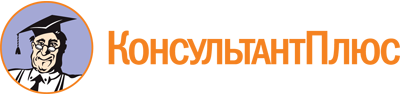 Приказ Министерства труда и социального развития Омской области от 27.03.2013 N 17-п
(ред. от 19.03.2024)
"О реализации постановления Правительства Омской области от 13 марта 2013 года N 43-п"
(вместе с "Порядком деятельности комиссии по проведению отбора социально ориентированных некоммерческих организаций, не являющихся государственными (муниципальными) учреждениями, осуществляющих деятельность в социальной сфере", "Порядком деятельности экспертов - уполномоченных лиц, привлеченных к рейтинговой оценке социально значимых проектов (программ)")Документ предоставлен КонсультантПлюс

www.consultant.ru

Дата сохранения: 25.03.2024
 Список изменяющих документов(в ред. Приказов Министерства труда и социального развитияОмской области от 20.05.2013 N 38-п, от 10.07.2013 N 90-п,от 28.08.2013 N 115-п, от 13.09.2013 N 129-п, от 28.01.2014 N 14-п,от 31.03.2014 N 51-п, от 15.04.2014 N 62-п, от 16.06.2014 N 92-п,от 30.09.2014 N 158-п, от 19.02.2015 N 20-п, от 29.06.2015 N 98-п,от 12.11.2015 N 155-п, от 23.12.2015 N 175-п, от 08.02.2016 N 20-п,от 01.07.2016 N 102-п, от 18.07.2016 N 106-п, от 13.10.2016 N 133-п,от 07.12.2016 N 146-п, от 27.01.2017 N 10-п, от 14.02.2017 N 17-п,от 28.04.2017 N 51-п, от 31.08.2017 N 92-п, от 16.11.2017 N 115-п,от 06.02.2018 N 31-п, от 28.05.2018 N 93-п, от 11.07.2018 N 106-п,от 25.07.2018 N 113-п, от 19.11.2018 N 181-п, от 21.01.2019 N 15-п,от 03.04.2019 N 64-п, от 21.05.2019 N 92-п, от 13.06.2019 N 98-п,от 21.06.2019 N 102-п, от 09.08.2019 N 117-п, от 09.10.2019 N 133-п,от 29.11.2019 N 149-п, от 07.02.2020 N 14-п, от 10.03.2020 N 29-п,от 31.03.2020 N 40-п, от 13.04.2020 N 49-п, от 26.05.2020 N 77-п,от 29.07.2020 N 104-п, от 26.02.2021 N 33-п, от 19.05.2021 N 76-п,от 22.06.2021 N 90-п, от 16.07.2021 N 107-п, от 11.08.2021 N 120-п,от 20.10.2021 N 147-п, от 11.03.2022 N 45-п, от 13.07.2022 N 111-п,от 10.10.2022 N 158-п, от 02.12.2022 N 191-п, от 27.06.2023 N 104-п,от 16.10.2023 N 149-п, от 20.02.2024 N 27-п, от 19.03.2024 N 43-п)Список изменяющих документов(в ред. Приказов Министерства труда и социального развития Омской областиот 16.06.2014 N 92-п, от 19.02.2015 N 20-п, от 29.06.2015 N 98-п,от 08.02.2016 N 20-п, от 06.02.2018 N 31-п, от 03.04.2019 N 64-п,от 07.02.2020 N 14-п, от 19.05.2021 N 76-п, от 20.10.2021 N 147-п,от 02.12.2022 N 191-п)Список изменяющих документов(в ред. Приказов Министерства труда и социального развития Омской областиот 10.07.2013 N 90-п, от 13.09.2013 N 129-п, от 31.03.2014 N 51-п,от 16.06.2014 N 92-п, от 19.02.2015 N 20-п, от 29.06.2015 N 98-п,от 12.11.2015 N 155-п, от 23.12.2015 N 175-п, от 08.02.2016 N 20-п,от 01.07.2016 N 102-п, от 27.01.2017 N 10-п, от 06.02.2018 N 31-п,от 11.07.2018 N 106-п, от 21.01.2019 N 15-п, от 03.04.2019 N 64-п,от 09.08.2019 N 117-п, от 09.10.2019 N 133-п, от 29.11.2019 N 149-п,от 07.02.2020 N 14-п, от 26.02.2021 N 33-п, от 22.06.2021 N 90-п,от 16.07.2021 N 107-п, от 11.08.2021 N 120-п, от 20.10.2021 N 147-п,от 11.03.2022 N 45-п, от 13.07.2022 N 111-п, от 02.12.2022 N 191-п,от 27.06.2023 N 104-п)КуприяновВладимир Васильевич-заместитель Председателя Правительства Омской области, Министр труда и социального развития Омской области, председатель комиссииПроскуринОлег Борисович-заместитель Министра труда и социального развития Омской области, заместитель председателя комиссииЛивинскаяВалентина Анатольевна-главный специалист аналитического отдела Министерства труда и социального развития Омской области, секретарь комиссииАндриенкоНина Ивановна-директор автономной некоммерческой организации "Омский центр инноваций социальной сферы" (по согласованию)ВяльчинаОльга Геннадьевна-начальник отдела по взаимодействию с институтами гражданского общества управления по работе с органами местного самоуправления и взаимодействию с институтами гражданского общества Министерства региональной политики и массовых коммуникаций Омской области (по согласованию)ГорбВероника Николаевна-начальник отдела по делам некоммерческих организаций Управления Министерства юстиции Российской Федерации по Омской области (по согласованию)ГубинаАлена Викторовна-начальник управления общественных отношений и социальных вопросов Администрации города Омска (по согласованию)ЕрахтинаАнастасия Викторовна-член Регионального Штаба Общероссийского общественного гражданско-патриотического движения "Бессмертный полк России" (по согласованию)КрыммОльга Львовна-президент Некоммерческого партнерства "Омский клуб выпускников обменных программ", председатель Некоммерческого партнерства "Омское IT-сообщество" (по согласованию)КурнявкоОлег Леонидович-заведующий кафедрой естественно-научных и общепрофессиональных дисциплин Омского института водного транспорта (филиала) ФГБОУ ВО "Сибирский государственный университет водного транспорта" (по согласованию)ЛавневичТатьяна Владимировна-президент Омской городской общественной организации школьных библиотекарей (по согласованию)СлободчиковаМария Александровна-советник отдела по управлению имуществом и правовому сопровождению правового департамента Министерства труда и социального развития Омской областиСмирноваТатьяна Борисовна-профессор кафедры этнологии, антропологии, археологии и музеологии исторического факультета федерального государственного бюджетного образовательного учреждения высшего образования "Омский государственный университет им. Ф.М. Достоевского", доктор исторических наук (по согласованию)ТикуноваЗинаида Васильевна-председатель Омской региональной общественной организации "Центр развития общественных инициатив", член Общественного совета при Министерстве труда и социального развития Омской области (по согласованию)ХанохТатьяна Борисовна-исполнительный директор Омской городской общественной организации по пропаганде здорового образа жизни "Дар" (по согласованию)Список изменяющих документов(в ред. Приказа Министерства труда и социального развития Омской областиот 10.10.2022 N 158-п)1. Общие положения1. Общие положения1. Общие положения1. Общие положения1. Общие положения1. Общие положения1. Общие положения1. Общие положения1. Общие положенияN п/пНаименование некоммерческой организацииПочтовый адрес и контактные телефоны некоммерческой организацииФамилия, имя, отчество слушателяДолжность слушателя, реквизиты приказа о назначении (договора с добровольцем (волонтером))Контактные телефоны и электронная почта слушателяВид обучения (обучение по основным программам профессионального обучения, дополнительным профессиональным программам)Наименование программы обучения по основным программам профессионального обучения, дополнительным профессиональным программам, учебное учреждениеСтоимость обучения, рублей1234567892. План мероприятий по достижению результатов предоставления субсидии некоммерческой организации2. План мероприятий по достижению результатов предоставления субсидии некоммерческой организации2. План мероприятий по достижению результатов предоставления субсидии некоммерческой организации2. План мероприятий по достижению результатов предоставления субсидии некоммерческой организации2. План мероприятий по достижению результатов предоставления субсидии некоммерческой организации2. План мероприятий по достижению результатов предоставления субсидии некоммерческой организации2. План мероприятий по достижению результатов предоставления субсидии некоммерческой организации2. План мероприятий по достижению результатов предоставления субсидии некоммерческой организации2. План мероприятий по достижению результатов предоставления субсидии некоммерческой организацииN п/пНаименования контрольных точек предоставления субсидииНаименования контрольных точек предоставления субсидииЕдиница измеренияЕдиница измеренияЗначения контрольных точек предоставления субсидииЗначения контрольных точек предоставления субсидииСроки достижения контрольных точек предоставления субсидииСроки достижения контрольных точек предоставления субсидии122334455Обоснование:.РуководительРуководитель(подпись)(инициалы, фамилия)Главный бухгалтерГлавный бухгалтер(подпись)(инициалы, фамилия)"__" ______________ 20__ года"__" ______________ 20__ года"__" ______________ 20__ года"__" ______________ 20__ года"__" ______________ 20__ года"__" ______________ 20__ года"__" ______________ 20__ годаСписок изменяющих документов(в ред. Приказа Министерства труда и социального развития Омской областиот 19.05.2021 N 76-п)1Наименование социально ориентированной некоммерческой организации, не являющейся государственным (муниципальным) учреждением, осуществляющей деятельность в социальной сфере (далее - некоммерческая организация)2Дата и номер соглашения о предоставлении субсидии некоммерческой организации3Размер субсидии, предоставленной некоммерческой организации4Перечень средств массовой информации и ресурсов в информационно-телекоммуникационной сети "Интернет", в которых размещена информация о проведении мероприятий в рамках социально значимого проекта (программы) в интересах населения Омской области (далее - социально значимый проект (программа))/обучения по основным программам профессионального обучения, дополнительным профессиональным программам (далее - обучение)N п/пНаименование мероприятияКраткое описаниеОбщие выводыN п/пНаименование показателяЕдиница измеренияПлановое значение показателяФактическое значение показателяN п/пПеречень имущества, организаций-спонсоров/источник поступления внебюджетных средствПеречень мероприятий, для проведения которых будут использоваться средства, полученные из внебюджетных источников, иное имуществоСтоимостная оценка имущества/объем средств из внебюджетных источниковИнформация об использовании средств, полученных из внебюджетных источников, ином имуществе(наименование должности руководителя некоммерческой организации)(подпись)(инициалы, фамилия)М.П."__" ________________ 20__ г.Список изменяющих документов(в ред. Приказов Министерства труда и социального развитияОмской области от 08.02.2016 N 20-п, от 06.02.2018 N 31-п,от 25.07.2018 N 113-п, от 03.04.2019 N 64-п, от 07.02.2020 N 14-п,от 19.05.2021 N 76-п, от 27.06.2023 N 104-п, от 16.10.2023 N 149-п,от 19.03.2024 N 43-п)1Сокращенное наименование некоммерческой организации2Организационно-правовая форма3Дата регистрации (при создании до 1 июля 2002 года)4Дата внесения записи о создании в Единый государственный реестр юридических лиц (при создании после 1 июля 2002 года)5Реквизиты банковского счета(ИНН/КПП, ОГРН, БИК, ОКТМО,р/с, кор/с)6Юридический/фактический адрес постоянно действующего органа некоммерческой организации7Сайт в информационно-телекоммуникационной сети "Интернет" (при наличии), адрес электронной почты8Наименование должности руководителя9Фамилия, имя, отчество руководителя, членов коллегиального исполнительного органа, лица, исполняющего функции единоличного исполнительного органа9.1Фамилия, имя, отчество главного бухгалтера (бухгалтера), контактные телефоны10Контактные телефоны11Численность работников12Численность добровольцев13Численность учредителей, членовИнформация о социально значимом проекте (программе) (далее - проект (программа)), представленная в составе заявления о предоставлении субсидии на реализацию социально значимых проектов (программ)Информация о социально значимом проекте (программе) (далее - проект (программа)), представленная в составе заявления о предоставлении субсидии на реализацию социально значимых проектов (программ)Информация о социально значимом проекте (программе) (далее - проект (программа)), представленная в составе заявления о предоставлении субсидии на реализацию социально значимых проектов (программ)Информация о социально значимом проекте (программе) (далее - проект (программа)), представленная в составе заявления о предоставлении субсидии на реализацию социально значимых проектов (программ)Информация о социально значимом проекте (программе) (далее - проект (программа)), представленная в составе заявления о предоставлении субсидии на реализацию социально значимых проектов (программ)14Наименование проекта (программы)15 - 16ИсключеныИсключеныИсключеныИсключены17Сроки реализации проекта (программы)18Сроки реализации мероприятий проекта (программы), для финансового обеспечения которых запрашивается субсидия19Общая сумма планируемых расходов на реализацию проекта (программы), на осуществление которого запрашивается субсидия,в том числе:19.1запрашиваемый размер субсидии из областного бюджета на осуществление проекта (программы)19.2планируемая сумма софинансирования проекта (программы) за счет средств местных бюджетов, на осуществление которого запрашивается субсидия19.3планируемая сумма софинансирования проекта (программы) за счет средств федерального бюджета, на осуществление которого запрашивается субсидия19.4планируемая сумма софинансирования проекта (программы) за счет внебюджетных источников (в том числе собственные средства некоммерческой организации, гранты и субсидии неправительственных организаций, благотворительная помощь, стоимостная оценка труда добровольцев, использованного имущества и др.), на осуществление которого запрашивается субсидия20Ожидаемые показатели, необходимые для достижения результата, в целях достижения которого предоставляется субсидия (далее - показатель)ПоказательЕдиница измеренияПлановое значение показателя20Ожидаемые показатели, необходимые для достижения результата, в целях достижения которого предоставляется субсидия (далее - показатель)Список изменяющих документов(в ред. Приказов Министерства труда и социального развитияОмской области от 08.02.2016 N 20-п, от 01.07.2016 N 102-п,от 06.02.2018 N 31-п, от 25.07.2018 N 113-п, от 03.04.2019 N 64-п,от 07.02.2020 N 14-п, от 19.05.2021 N 76-п, от 27.06.2023 N 104-п,от 16.10.2023 N 149-п, от 19.03.2024 N 43-п)1Сокращенное наименование некоммерческой организации2Организационно-правовая форма3Дата регистрации (при создании до 1 июля 2002 года)4Дата внесения записи о создании в Единый государственный реестр юридических лиц (при создании после 1 июля 2002 года)5Реквизиты банковского счета(ИНН/КПП, ОГРН, БИК, ОКТМО,р/с, кор/с)6Юридический/фактический адрес постоянно действующего органа некоммерческой организации7Сайт в информационно-телекоммуникационной сети "Интернет" (при наличии), адрес электронной почты8Наименование должности руководителя9Фамилия, имя, отчество руководителя, членов коллегиального исполнительного органа, лица, исполняющего функции единоличного исполнительного органа9.1Фамилия, имя, отчество главного бухгалтера (бухгалтера), контактные телефоны10Контактные телефоны11Численность работников12Численность добровольцев13Численность учредителей, членовИнформация о мероприятиях, представленных в составе заявления о предоставлении субсидии на обучение по основным профессиональным образовательным программам, основным программам профессионального обучения, дополнительным профессиональным программам, для участия в образовательных проектах работников и добровольцев некоммерческих организаций, не являющихся государственными (муниципальными) учреждениями, осуществляющими деятельность в социальной сфере (далее - обучение)Информация о мероприятиях, представленных в составе заявления о предоставлении субсидии на обучение по основным профессиональным образовательным программам, основным программам профессионального обучения, дополнительным профессиональным программам, для участия в образовательных проектах работников и добровольцев некоммерческих организаций, не являющихся государственными (муниципальными) учреждениями, осуществляющими деятельность в социальной сфере (далее - обучение)Информация о мероприятиях, представленных в составе заявления о предоставлении субсидии на обучение по основным профессиональным образовательным программам, основным программам профессионального обучения, дополнительным профессиональным программам, для участия в образовательных проектах работников и добровольцев некоммерческих организаций, не являющихся государственными (муниципальными) учреждениями, осуществляющими деятельность в социальной сфере (далее - обучение)Информация о мероприятиях, представленных в составе заявления о предоставлении субсидии на обучение по основным профессиональным образовательным программам, основным программам профессионального обучения, дополнительным профессиональным программам, для участия в образовательных проектах работников и добровольцев некоммерческих организаций, не являющихся государственными (муниципальными) учреждениями, осуществляющими деятельность в социальной сфере (далее - обучение)Информация о мероприятиях, представленных в составе заявления о предоставлении субсидии на обучение по основным профессиональным образовательным программам, основным программам профессионального обучения, дополнительным профессиональным программам, для участия в образовательных проектах работников и добровольцев некоммерческих организаций, не являющихся государственными (муниципальными) учреждениями, осуществляющими деятельность в социальной сфере (далее - обучение)14Сроки обучения, для финансового обеспечения которого запрашивается субсидия15Общая сумма планируемых расходов на обучение, на осуществление которого запрашивается субсидия,в том числе:15.1запрашиваемый размер субсидии из областного бюджета на осуществление обучения15.2планируемая сумма софинансирования обучения за счет средств местных бюджетов, на осуществление которого запрашивается субсидия15.3планируемая сумма софинансирования обучения за счет средств федерального бюджета, на осуществление которого запрашивается субсидия15.4планируемая сумма софинансирования обучения за счет внебюджетных источников (в том числе собственные средства некоммерческой организации, гранты и субсидии неправительственных организаций, благотворительная помощь, стоимостная оценка труда добровольцев, использованного имущества и др.), на осуществление которого запрашивается субсидия16Ожидаемые показатели, необходимые для достижения результата, в целях достижения которого предоставляется субсидия (далее - показатель)ПоказательЕдиница измеренияПлановое значение показателя16Ожидаемые показатели, необходимые для достижения результата, в целях достижения которого предоставляется субсидия (далее - показатель)Список изменяющих документов(введено Приказом Министерства труда и социального развитияОмской области от 19.02.2015 N 20-п;в ред. Приказов Министерства труда и социального развития Омской областиот 01.07.2016 N 102-п, от 06.02.2018 N 31-п, от 07.02.2020 N 14-п,от 19.05.2021 N 76-п)N п/пВиды затратЕд. изм.Кол-воНорма/цена за ед-цу (руб.)Всего: (руб.)Сумма (руб.)Сумма (руб.)Сумма (руб.)Сумма (руб.)ПримечаниеN п/пВиды затратЕд. изм.Кол-воНорма/цена за ед-цу (руб.)Всего: (руб.)в т.ч. по источникам финансированияв т.ч. по источникам финансированияв т.ч. по источникам финансированияв т.ч. по источникам финансированияПримечаниеN п/пВиды затратЕд. изм.Кол-воНорма/цена за ед-цу (руб.)Всего: (руб.)Средства областного бюджетаСредства федерального бюджетаСредства местного бюджетаВнебюджетные средства1234567891011ИТОГО:ИТОГО:ИТОГО:ИТОГО:ИТОГО:ИТОГО:Список изменяющих документов(в ред. Приказов Министерства труда и социального развития Омской областиот 06.02.2018 N 31-п, от 03.04.2019 N 64-п, от 07.02.2020 N 14-п,от 19.05.2021 N 76-п)N п/пПеречень имущества, организаций-спонсоров/источник поступления внебюджетных средствПеречень мероприятий, для проведения которых будут использоваться средства, полученные из внебюджетных источников, иное имуществоСтоимостная оценка имущества/объем средств из внебюджетных источниковПримечание12345ИТОГО:ИТОГО:ИТОГО:Список изменяющих документов(в ред. Приказов Министерства труда и социального развития Омской областиот 19.05.2021 N 76-п, от 02.12.2022 N 191-п)1Наименование социально значимого проекта (программы) (далее - проект)2Наименование социально ориентированной некоммерческой организации, не являющейся государственным (муниципальным) учреждением, осуществляющей деятельность в социальной сфере (далее - некоммерческая организация)3Сроки реализации проекта4Цель (цели) и задачи проекта5Обоснование социальной значимости проекта6Исполнители проекта, целевые группы проекта7Краткое описание проекта8ИсключенИсключенИсключенИсключен9Ожидаемые показатели, необходимые для достижения результата, в целях достижения которого предоставляется субсидия (далее - показатель)ПоказательЕдиница измеренияПлановое значение показателя9Ожидаемые показатели, необходимые для достижения результата, в целях достижения которого предоставляется субсидия (далее - показатель)(наименование должности руководителя некоммерческой организации)(подпись)(инициалы, фамилия)М.П."__" ________________ 20__ г.Список изменяющих документов(введен Приказом Министерства труда и социального развития Омской областиот 07.02.2020 N 14-п;в ред. Приказов Министерства труда и социального развития Омской областиот 19.05.2021 N 76-п, от 20.10.2021 N 147-п)Список изменяющих документов(в ред. Приказов Министерства труда и социального развития Омской областиот 19.05.2021 N 76-п, от 20.10.2021 N 147-п)Наименование социально ориентированной некоммерческой организации (далее - некоммерческая организация):Наименование социально ориентированной некоммерческой организации (далее - некоммерческая организация):Наименование социально ориентированной некоммерческой организации (далее - некоммерческая организация):Наименование социально ориентированной некоммерческой организации (далее - некоммерческая организация):Наименование социально ориентированной некоммерческой организации (далее - некоммерческая организация):Наименование социально ориентированной некоммерческой организации (далее - некоммерческая организация):Название социально значимого проекта (программы) (далее - проект):Личная заинтересованность в реализации проекта (да/нет):Название социально значимого проекта (программы) (далее - проект):Личная заинтересованность в реализации проекта (да/нет):Название социально значимого проекта (программы) (далее - проект):Личная заинтересованность в реализации проекта (да/нет):Название социально значимого проекта (программы) (далее - проект):Личная заинтересованность в реализации проекта (да/нет):Название социально значимого проекта (программы) (далее - проект):Личная заинтересованность в реализации проекта (да/нет):Название социально значимого проекта (программы) (далее - проект):Личная заинтересованность в реализации проекта (да/нет):N п/пПоказатели рейтинговой оценки проектов, планируемых к реализации некоммерческими организациями на средства субсидий из областного бюджета (далее - рейтинговая оценка)Баллы по показателям рейтинговой оценки (от 0 до 10 баллов (целым числом)) (далее - баллы)Коэффициенты значимости показателей рейтинговой оценки для заявлений с запрашиваемой суммой (далее - коэффициенты)Коэффициенты значимости показателей рейтинговой оценки для заявлений с запрашиваемой суммой (далее - коэффициенты)Баллы с учетом коэффициентов (с округлением до сотых)N п/пПоказатели рейтинговой оценки проектов, планируемых к реализации некоммерческими организациями на средства субсидий из областного бюджета (далее - рейтинговая оценка)Баллы по показателям рейтинговой оценки (от 0 до 10 баллов (целым числом)) (далее - баллы)не более 500 тыс. руб.свыше 500 тыс. руб.Баллы с учетом коэффициентов (с округлением до сотых)1Актуальность и социальная значимость проекта212Логическая связность и реализуемость проекта, соответствие мероприятий проекта его целям, задачам и ожидаемым результатам213Инновационность, уникальность проекта0,50,54Соотношение планируемых расходов на реализацию проекта и его ожидаемых результатов, адекватность, измеримость и достижимость таких результатов21,55Реалистичность бюджета проекта и обоснованность планируемых расходов на реализацию проекта11,56Масштаб реализации проекта00,57Собственный вклад некоммерческой организации и дополнительные ресурсы, привлекаемые на реализацию проекта, перспективы его дальнейшего развития0,518Опыт некоммерческой организации по успешной реализации проектов по соответствующему направлению деятельности0,519Соответствие опыта и компетенций команды проекта планируемой деятельности1110Привлечение добровольцев к реализации проекта0,5111Информационная открытость некоммерческой организации (оценивается наличие размещенной в средствах массовой информации или в информационно-телекоммуникационной сети "Интернет" информации о некоммерческой организации и ее деятельности, включающей полное наименование некоммерческой организации с указанием организационно-правовой формы, контактные телефоны, информацию о руководителе некоммерческой организации, структуре управления некоммерческой организации, сведений о деятельности и итогах работы некоммерческой организации за предыдущий финансовый год, а также информации о доходах и расходах некоммерческой организации за предыдущий финансовый год)0,5112ИтогоИтогоИтогоИтого(фамилия, имя, отчество эксперта)(подпись)Список изменяющих документов(в ред. Приказов Министерства труда и социального развития Омской областиот 19.05.2021 N 76-п, от 10.10.2022 N 158-п)1Наименование социально значимого проекта (программы) (далее - проект)2Наименование социально ориентированной некоммерческой организации, не являющейся государственным (муниципальным) учреждением, осуществляющей деятельность в социальной сфере (далее - некоммерческая организация)3Сроки реализации проекта4Цель проекта5Задачи проекта6Исполнители проекта, целевые группы проекта7Актуальность и социальная значимость проекта8Инновационность, уникальность проекта9Содержание проекта10План мероприятий по достижению результатов предоставления субсидииНаименования контрольных точек предоставления субсидииЕдиница измеренияЕдиница измеренияЗначения контрольных точек предоставления субсидииСроки достижения контрольных точек предоставления субсидии10План мероприятий по достижению результатов предоставления субсидии10План мероприятий по достижению результатов предоставления субсидии11Количество и наименование муниципальных районов Омской области и административных округов города Омска, на территории которых будет реализован проект12Опыт организации по успешной реализации проектов (программы) по соответствующему направлению деятельности13Привлечение добровольцев к реализации проекта14Наличие размещенной в средствах массовой информации или в информационно-телекоммуникационной сети "Интернет" информации о руководителе некоммерческой организации, о деятельности некоммерческой организации, включающей полное название некоммерческой организации с указанием организационно-правовой формы, контактные телефоны, информацию о структуре управления некоммерческой организации, а также сведений о деятельности и итогах работы некоммерческой организации за предыдущий финансовый год, информации о доходах и расходах некоммерческой организации за предыдущий финансовый год15Ожидаемые показатели, необходимые для достижения результата, в целях достижения которого предоставляется субсидия (далее - показатель)ПоказательПоказательЕдиница измеренияЕдиница измеренияПлановое значение показателя15Ожидаемые показатели, необходимые для достижения результата, в целях достижения которого предоставляется субсидия (далее - показатель)16Дальнейшее развитие проекта(наименование должности руководителя некоммерческой организации)(подпись)(инициалы, фамилия)М.П."__" ________________ 20__ г.